EFEKTIVITAS PENERAPAN SISTEM INFORMASI ADMINISTRASI KEPENDUDUKAN (SIAK) DI DINAS KEPENDUDUKAN DAN PENCATATAN SIPILKABUPATEN SERANGSKRIPSIDiajukan sebagai Salah Satu Syarat untuk MemperolehGelar Sarjana Ilmu Sosial padaProgram Studi Ilmu Administrasi Negara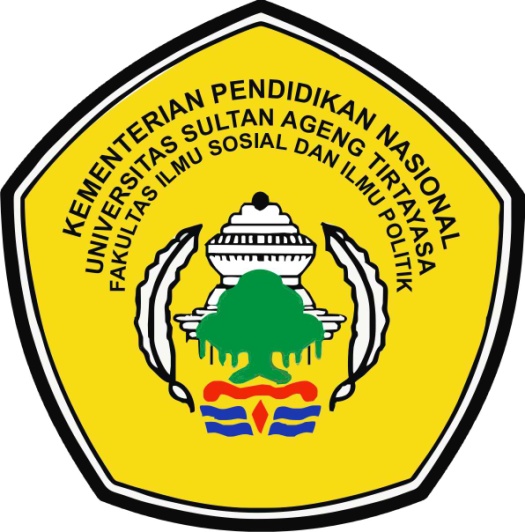 Oleh:DINA YULIANANIM. 061464FAKULTAS ILMU SOSIAL DAN ILMU POLITIKUNIVERSITAS SULTAN AGENG TIRTAYASA SERANG 2010